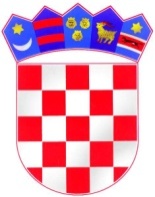 REPUBLIKA HRVATSKAZADARSKA ŽUPANIJAOPĆINA GRAČACOPĆINSKA NAČELNICAKLASA: 008-02/18-01/4URBROJ: 2198/31-01-18-1GRAČAC, 28. prosinca 2018. g.	Temeljem članka 11. st. 5. Zakona o pravu na pristup informacijama („Narodne novine“ 25/1, 85/15) te čl. 47. Statuta Općine Gračac («Službeni glasnik Zadarske županije» 11/13, „Službeni glasnik Općine Gračac“ 1/18) donosimPLAN SAVJETOVANJA S JAVNOŠĆUZA 2019. GODINUČlanak 1.	Utvrđuje se Plan savjetovanja s javnošću za 2019. godinu, kao slijedi:Članak 2.	Ovaj Plan stupa objavit će se na internetskoj stranici Općine Gračac www.gracac.hr, a stupa na snagu 1. siječnja 2019. godine.                             				 	OPĆINSKA NAČELNICA:                              					     Nataša Turbić, prof.REDNI BROJNAZIV AKTAPLANIRNO RAZDOBLJE PROVEDBE SAVJETOVANJA1.Odluka o visini paušalnog porezaI. tromjesečje2.Izmjene i dopune Prostornog plana uređenjaII. tromjesečje3.Odluka o komunalnom reduII. tromjesečje4.Odluka o grobljimaIII. tromjesečje